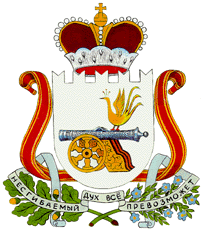 АДМИНИСТРАЦИЯГОРОДИЩЕНСКОГО СЕЛЬСКОГО ПОСЕЛЕНИЯХИСЛАВИЧСКОГО  РАЙОНА СМОЛЕНСКОЙ ОБЛАСТИП О С Т А Н О В Л Е Н И Еот  08 августа 2018г.  № 34о внесении изменений в постановлении № 3 от 09.01.2018г. «О присвоении адресов в д. Вороновка Хиславичского района Смоленской области»       Администрация Городищенского сельского поселения Хиславичского района Смоленской области  п о с т а н о в л я е т:    1. Внести изменения в постановление № 3 от 09.01.2018г. «О присвоении адресов в д. Вороновка,  Хиславичского района,  Смоленской области»  в приложение №1.2. Настоящее постановление вступает в силу со дня его официального принятия.3. Обнародовать и разместить настоящее постановление на официальном сайте Администрации МО «Хиславичский район».Глава муниципального образованияГородищенского сельского поселенияХиславичского района Смоленской  области		                     В.Б. МаганковПриложение № 1к постановлению Городищенскогосельского поселения Хиславичскогорайона Смоленской области от 09.01.2018г.  № 3в редакции постановления № 34 от 08.08.2018г.СПИСОКНумерации домов, земельных участков по деревни ВороновкаХиславичского района Смоленской области№п/пАдрес объекта   Собственник объектаНаименование объектаКадастровый  номер земельного участка1Российская Федерация Смоленская область Хиславичский район Городищенское сельское поселение д. Вороновка  № 14Зыбенкова Валентина ИвановнаЗемельный участок67:22:1320101:11